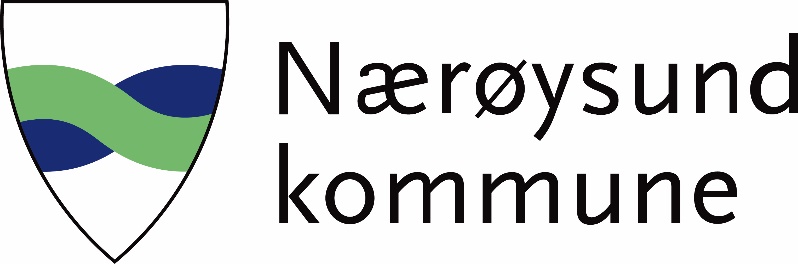 RAPPORTFRA TILSYN I FOSTERHJEM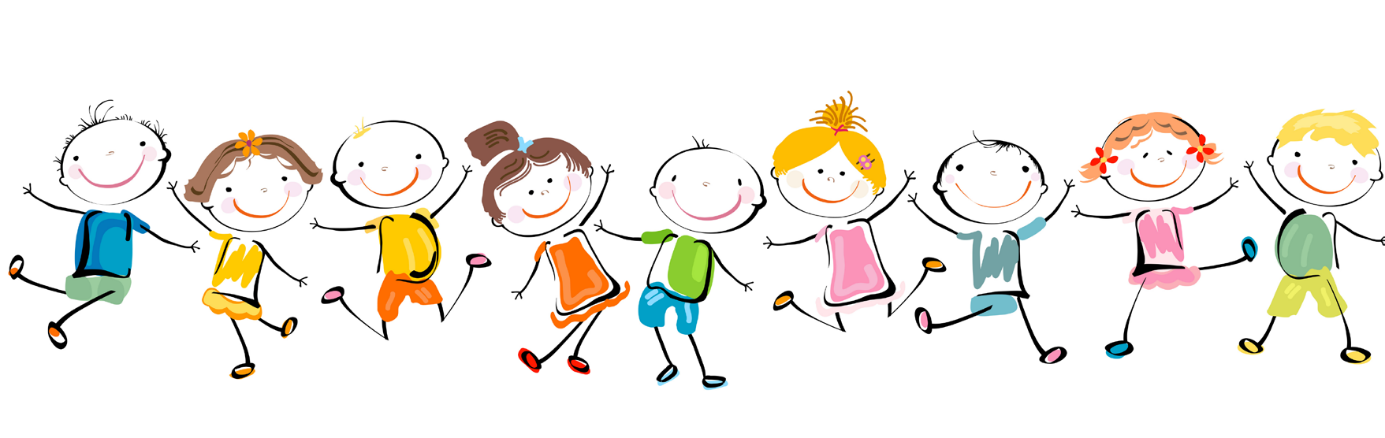 Rapporten fylles ut og sendes inn senest 1 uke etter gjennomført besøk.Tilsynet skal kontrollere at barn i fosterhjem får forsvarlig omsorg og at forutsetningene som er lagt til grunn for plasseringen blir fulgt opp. Tilsynet skal dermed ha fokus på hvordan barnet opplever sin situasjon i hjemmet, og informasjonen fra barnet selv er en vesentlig del av vurderingsgrunnlaget og et viktig ledd i å sikre at barns medvirkning ivaretas. Dette innebærer at tilsynspersonen må beskrive hvordan barnet oppfatter sin egen livssituasjon, og i stor grad formidle hva barnet sier, med barnets egne ord. Dette sier lovverket om formålet med tilsynsoppdraget:Fosterhjemforskriften §8 sier at: «Formålet med tilsyn er å føre kontroll med at barnet får tilfredsstillende omsorg i fosterhjemmet og at de forutsetninger som ble lagt til grunn for plasseringen blir fulgt opp».§9 pålegger også tilsynspersonen å utarbeide en rapport etter hvert besøk.Skriving av rapport:Alle rapporter skal være maskinskrevet! Husk dato og underskrift!Tilsynsrapporten skal inneholde en vurdering av barnets situasjon og barnets synspunkter.Alle punkter i rapporten skal være fylt ut. Begrunn hvorfor tema evt ikke er tatt opp.Skill tydelig på hvor ulike utsagn, uttalelser eller vurderinger kommer fra (fosterforeldre, barnet, deg)Dersom tilsynsrapporten ikke inneholder tilsynspersonens vurdering av forholdene som fremgår overfor, er ikke forskriftens krav til rapportens innhold oppfylt, og bostedskommunen skal dermed ikke godkjenne rapporten. Se pkt. 2.1.7 og 6.3 i veilederen.Barnets navn:Født:Bor hos:Tilsynsperson:Telefon:E-post:Bostedskommune:Omsorgskommune:Rapporten er utarbeidet på grunnlag av: (for eksempel 1 besøk i hjemmet og 2 telefonsamtaler)Besøksdato:Denne rapporten er fra tilsynsbesøk nr.: ________ for året 20______.1.kvartal2.kvartal3.kvartal4.kvartalDato: _________Fra kl. ____til kl. _____Frist for rapport 15.marsDato: _________Fra kl. ____til kl. _____Frist for rapport 30.maiDato: _________Fra kl. ____til kl. _____Frist for rapport 15.septDato: _________Fra kl. ____til kl. _____Frist for rapport 30.novHvordan er tilsynet gjennomført?:Hvor?Hvem var tilstede?Evt. aktiviteter?Ble det gjennomført samtale med barnet alene?Hvis ikke, beskriv hvorfor.Ble det gjennomført samtale med fosterforeldrene alene?Beskriv hvorfor barnet eventuelt ikke var tilstede.Oppfølging fra forrige tilsynsbesøk:Tema eller opplysninger du som tilsynsperson vil følge opp fra forrige besøk.Hvordan beskriver barnet kontakten med deg som tilsynsperson?:Uttrykker barnet tillit til deg som tilsynsperson?Hvordan beskriver barnet kommunikasjonen mellom dere?Beskriv hvordan du som tilsynsperson opplever kontakten/kommunikasjonen din med barnet:Beskriv hvordan du som tilsynsperson opplever samarbeidet med fosterforeldrene:Er det lett å få til avtale om besøk?Legger de til rette for at du og barnet får alenetid?Beskriv barnets opplevelse av situasjonen i hjemmet:Kontakt og samspill med fosterforeldrene.Evt. andre barn i familien.Trivsel. Gjøremål. Aktiviteter.Hvordan beskriver barnet kontakten med biologisk familie?:Kontakt siden sist. Med hvem?Mor.Far.Søsken.Besteforeldre/andre.Hvor?Opplever barnet at kontakten er:Passe, for ofte, for sjelden?Hvordan opplever barnet perioden før og etter samvær med biologisk familie?Gruer seg? Gleder seg? Vondt i magen? Konsentrasjonsproblemer?Hvordan beskriver fosterforeldrene kontakten med biologisk familie?:Hvordan beskriver barnet kontakten med venner/jevnaldrende?:skole/barnehagefritidorganiserte aktiviteterHvordan beskriver fosterforeldrene barnets kontakt med venner/jevnaldrende?:skole/barnehagefritidorganiserte aktiviteterBeskriv barnets fysiske og psykiske utvikling:Søvn. Matvaner. Trivsel. Fysisk aktivitet. Sykdom. Endringer i adferd. Fungering sosialt/faglig.Endringer i barnets livssituasjon:Små eller store hendelser:Positive.Negative. Viser barnet forståelse av å bo i fosterhjem?:Årsak. Tidsperspektiv.Oppfølging av barnets kultur, språk, etnisitet og religion:Beskriv hvordan barnets kultur, språk, etnisitet og religion blir fulgt opp i fosterhjemmet.Uttaler barnet eller hjemmet behov for mer støtte, oppfølging eller veiledning utover det de har i dag?Oppsummering/tilsynspersonens selvstendige vurdering:Kort oppsummering med det viktigste fra dette tilsynsbesøket.Tilsynspersonens oppfatning av om barnet får god og forsvarlig omsorg i fosterhjemmet.Opplever du at forutsetningen for plasseringen blir fulgt opp (plasseringsgrunnlag, omsorgsplan, evt tiltaksplan)?Er det noe fra dette besøket du vil ta opp med barnet ved neste tilsyn?Beskriv kontakten mellom deg som tilsynsperson og barneverntjenesten:Kontakt siden forrige besøk?Oppdatering om evt. endringer i situasjonen fra barnets kontaktperson?Evt. andre:Er barnet gitt anledning til å se gjennom innholdet i rapporten:Evt. dato:Evt. kommentarer fra barnet:Sted og datoSignatur tilsynspersonDato for neste tilsynsbesøk:Trenger flere skjema:Evt. hvilke:Trenger råd/veiledning:Evt. tema: